СМОЛА ФЕНОЛОФОРМАЛЬДЕГИДНАЯСВХК-ФФ1ТУ 2223-028-14559685-2014 Применение Cмола СВХК-ФФ1 фенолоформальдегидная, предназначена для технологии пропитки бумаги технического назначения, используемой для получения слоистого строительного материала на основе фанеры.Физико-механические характеристикиУпаковка и транспортирование: наливом в ж/д цистерны, автоцистерны, IBC-емкости (еврокубы), металлические бочкиТранспортируют всеми видами транспорта в соответствии с Правилами перевозки грузов, действующими на данном виде транспортаДля перевозки смолы в зимнее время рекомендуется использовать цистерны, имеющие водяную рубашку или теплоизоляцию.Условия и срок хранения:Хранение при температуре от +20С до +25С в чистых закрытых ёмкостях, защищённых от воздействия солнечных лучей и атмосферных осадковСрок годности 7 суток со дня изготовления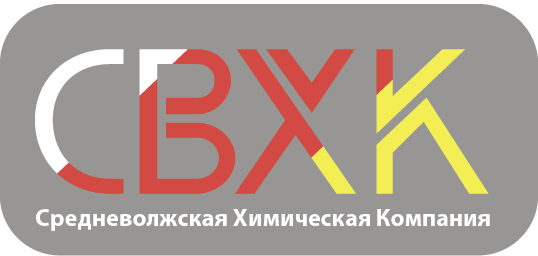 ООО «Средневолжская Химическая Компания»Россия, Самарская область, г. Тольятти, ул. Новозаводская, 2АТел./факс: +7 8482 51 83 41e-mail: marketing@svhk.ru№ п.п.Наименование показателяЗначение1Внешний видПодвижная тёмная красно-коричневого цвета2Массовая доля сухого остатка, %50 - 523Вязкость условная при 20 ± 0,5 °С  по вискозиметру ВЗ-246 с соплом диаметром 4 мм, с.                                45 - 554Концентрация водородных ионов, рН                               9,0 - 9,55Время желатинизации на горячей плоскости при температуре 130 °С, сек.150 - 2506Плотность, г/см3, не менее1,2057Массовая доля свободного формальдегида, %, не более1,08Массовая доля свободного фенола, %, не более2,0